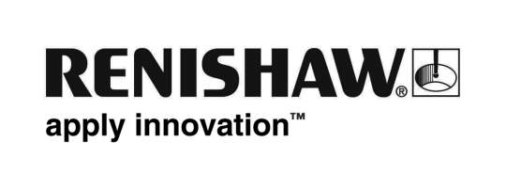 Renishaw predstavlja novo ultrakompaktno in visokoponovljivo radijsko merilno glavoGlobalni ponudnik visokotehnološke opreme Renishaw bo predstavil merilno glavo za obdelovalne stroje RMP400 na sejmih IMTS v ZDA in AMB v Nemčiji, temu pa bo sledil uradni prihod na trg na sejmu JIMTOF 2018 na Japonskem. Ta ultrakompaktna merilna glava z merilnimi lističi je bila zasnovana za manjše 5-osne obdelovalne stroje in predstavlja rešitev s proženjem na dotik za nastavljanje delov, meritve značilnosti in preverjanje zmogljivosti strojev.Tehnologija RENGAGE™ za vrhunsko 3D-zmogljivostGlava RMP400 se bo pridružila izdelkom RMP600, OMP400, OMP600 in MP250 kot članica družine merilnih glav Renishaw s tehnologijo RENGAGE™, ki združuje preskušeno tehnologijo silicijevih merilnih lističev z ultrakompaktno elektroniko za neprekosljivo 3D-zmogljivost in submikronsko ponovljivost. Merilne glave RENGAGE navdušujejo pri meritvah kompleksnih oblik in kontur, zato so idealne za aplikacije v orodjarstvu ter v letalski in vesoljski industriji. Izjemno nizka prožilna sila pomaga odpraviti poškodbe oblik in površin, zato so te glave idealne za kontrolo občutljivih obdelovancev. Radijski prenos za odlično zanesljivostGlava RMP400 uporablja radijski prenos v razširjenem spektru s frekvenčnim skakanjem (FHSS), zato je primerna za inštalacije, kjer merilna glava na vretenu ni v vidnem polju komunikacijskega vmesnika. Glava RMP400 s tehnologijo FHSS ni občutljiva na motnje in slepe pege v prenosu signala, zato lahko prepriča z impresivno zanesljivostjo tudi v okoljih, ki so močno obremenjena z radiofrekvenčnim valovanjem.Za več informacij nas obiščite na naslednjih sejmih: IMTS v Čikagu, ZDA (od 10. do 15. septembra, na razstavnem prostoru 135509 v vzhodni hali); AMB v Stuttgartu, Nemčija (od 18. do 22. septembra, na razstavnem prostoru 7A11 v hali 7); JIMTOF v Tokiu, Japonska (od 1. do 6. novembra, na razstavnem prostoru E7139 v vzhodni hali 7).-Konec-